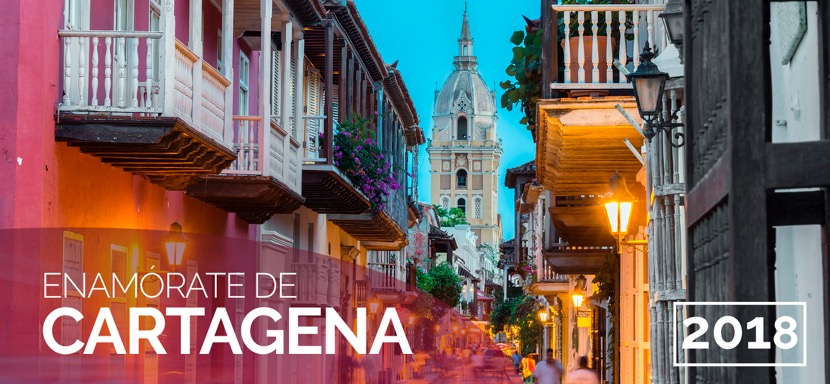 LA TARIFA INCLUYE:Traslados Aeropuerto – Hotel – Aeropuerto en servicio regularAlojamiento  3 noches en el hotel seleccionado con desayuno.Visita de la ciudad en servicio regular.APLICACIÓN PROGRAMA PV-3EDCTG-C2	Tarifas comisionables 
Precios por persona en dólares
Vigencia del programa: 21 enero al 14 diciembre 2018 (Excepto Semana Santa 23 marzo al 01 abril 2018)
Vigencia de compra:  Hasta 11 diciembre 2018
Tarifas sujetas a cambios 
Aplica suplementos para traslados en horario nocturno
Tarifas aplican para mínimo 2 pasajeros viajando juntos
Suplemento pasajero viajando solo USD 20 p/p 
(2)No aplica en Hotel Anandá del 25 al 28 de enero de 2018OPCIONALES DE 2 PASAJEROS EN ADELANTE 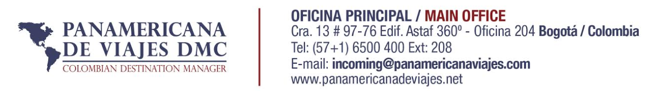 HOTELES2 PASAJEROS EN ADELANTE 2 PASAJEROS EN ADELANTE 2 PASAJEROS EN ADELANTE 2 PASAJEROS EN ADELANTE 2 PASAJEROS EN ADELANTE 2 PASAJEROS EN ADELANTE 2 PASAJEROS EN ADELANTE 2 PASAJEROS EN ADELANTE SECTOR LA BOQUILLASGLN/Adic.DBLN/Adic.TPLN/Adic.CHDN/Adic.LAS AMERICAS TORRE DEL MAR 5* Hab. Superior455135279762265950FreeLAS AMERICAS CASA DE PLAYA 5* Hab. Superior395115245652045150FreeRADISSON CARTAGENA OCEAN PAVILLON  5*
Hab. Superior 410120230602045150FreeSECTOR BOCAGRANDESGLN/Adic.DBLN/Adic.TPLN/Adic.CHDN/Adic.CARIBE 5*
Hab. Superior 448133249662356210418CAPILLA DEL MAR 5*
Hab. Superior 43412824264208539515DANN CARTAGENA  4*
Hab. Standard41112023160202519114HOLIDAY  INN EXPRESS  BOCAGRANDE 4*
Hab. Estándar34398197491904750FreeREGATTA 3*
Hab. Standard     3199018946177427910ATLANTIC LUX   3*
Hab. Standard3219018645178438211SECTOR CENTRO HISTÓRICO SGLN/Adic.DBLN/Adic.TPLN/Adic.CHDN/Adic.SOPHIA HOTEL 4*
Hab. Superior710220379110N/AN/AN/AN/AANANDA 5*
Hab. Superior  (2)654201350100N/AN/AN/AN/ABANTU HOTEL & LIFESTYLE 4*
Hab. Superior 654201354101N/AN/A10318KARTAXA 4*
Standard 3469920050N/AN/AN/AN/AEXCURSIÓN ISLAS DEL ROSARIO(REGULAR)  TARIFA POR PERSONAIsla del Sol68Isla del Encanto71Isla del Pirata57